«Кросс нации 2022г.»13 сентября в нашем детском саду «Снежок» массовым забегом отметили, уже ставшей хорошей традицией, Всероссийский день бега «Кросс Наций».                      Целью данного мероприятия было приобщение детей к здоровому образу жизни и занятиям физической культурой. В нём приняли участие 5 группы нашего учреждения, начиная с младшей и заканчивая подготовительной группами.     Общее количество участников составило – 52 воспитанника и 15 взрослых. Участвовали пять возрастных групп: группа " Черепашки", группа "Рыбки", группа "Крабики", группа «Жемчужинки», группа «Медузки». После звучания гимна России, торжественного произнесения напутственного слова и пожелания им сил, бодрости, ловкости и победы, ребята вышли на старт. Дети с удовольствием и с настоящим спортивным азартом приняли участие в забеге. Самые маленькие участники бежали вместе с воспитателями, воспитанники старших и подготовительных групп соревновались на скорость. А самый главный приз, который разыгрывался в этот день — хорошее настроение, положительные эмоции, заряд бодрости и оптимизма. Этот приз в избытке получили все участники праздника: и те, кто пришел в этот день, чтобы пробежать свою дистанцию, и те, кто просто поддержал наших будущих спортсменов. Завершилось мероприятие награждением всех участников грамотами, сладкими призами и фотосессией. Кросс Наций не только самый массовый забег, но и социально значимое событие в жизни нашего детского сада. Это отличная возможность почувствовать единение всех жителей нашей большой и многонациональной страны. А для некоторых ребят эти соревнования могут стать стартом и в большую спортивную жизнь.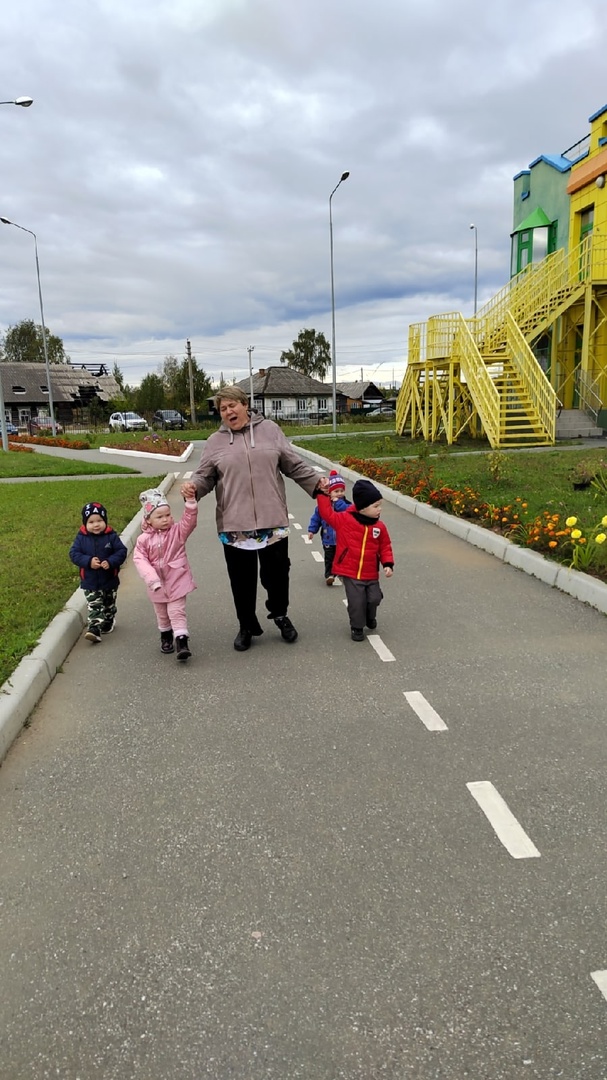 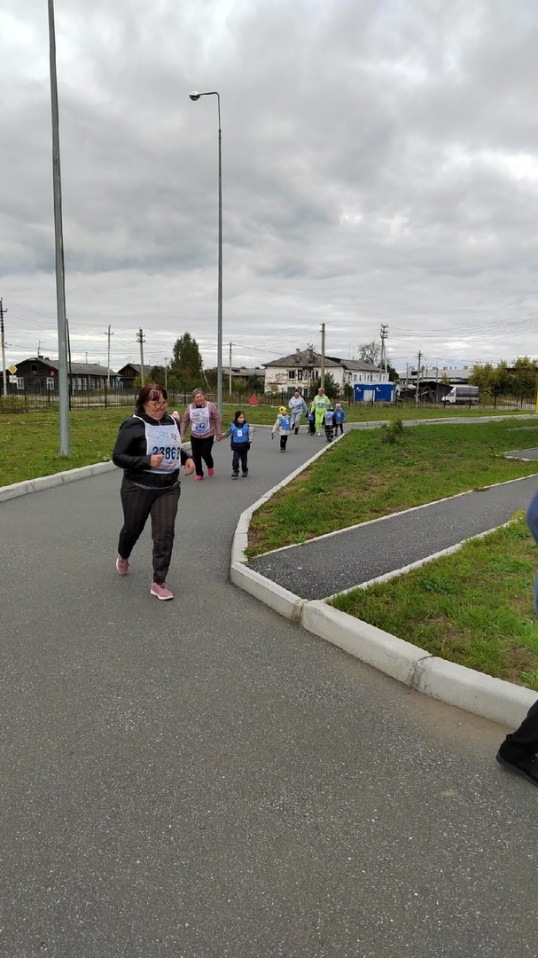 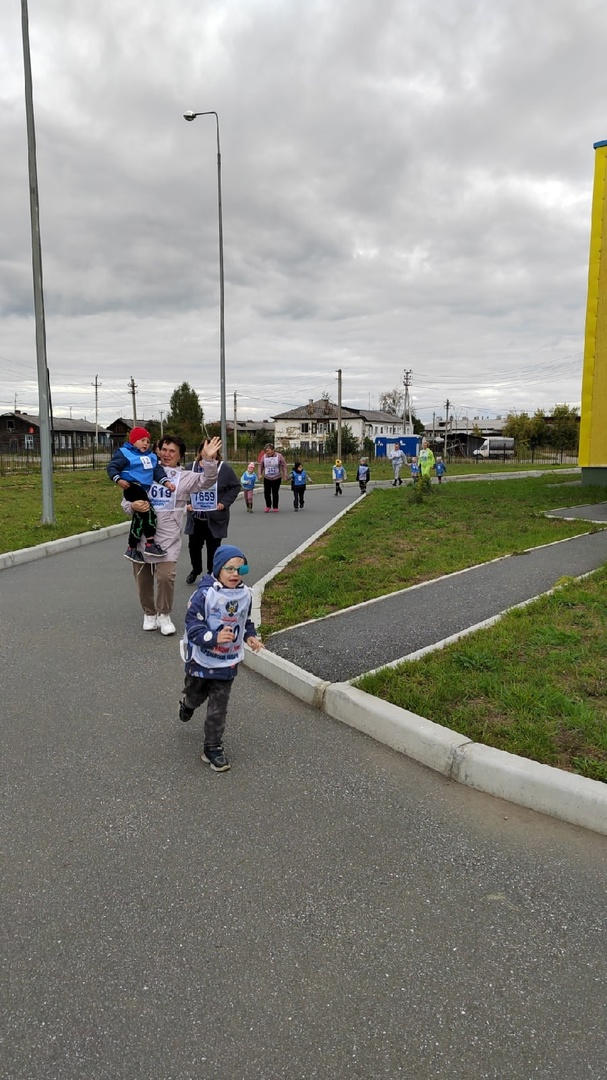 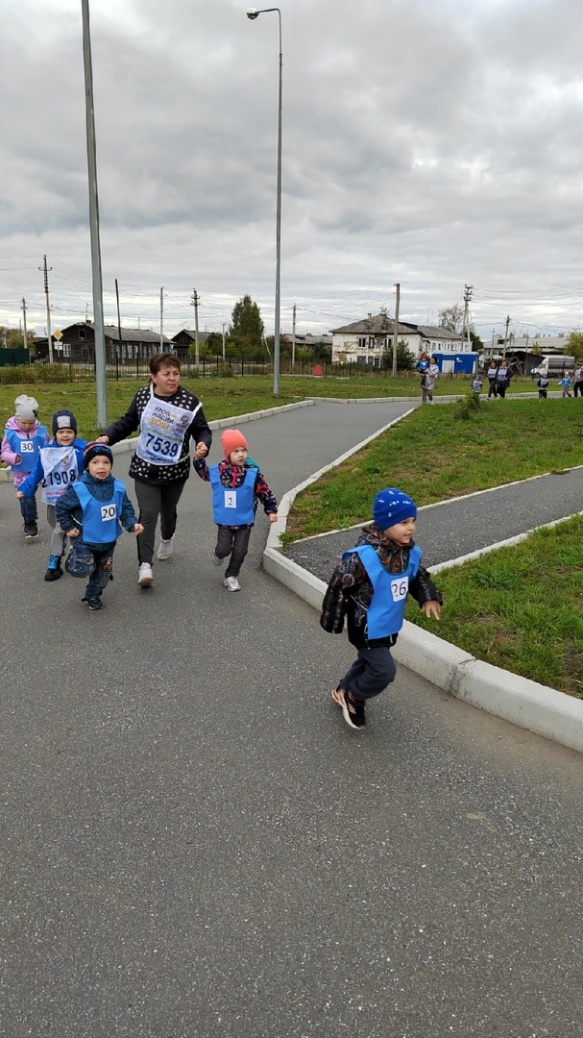 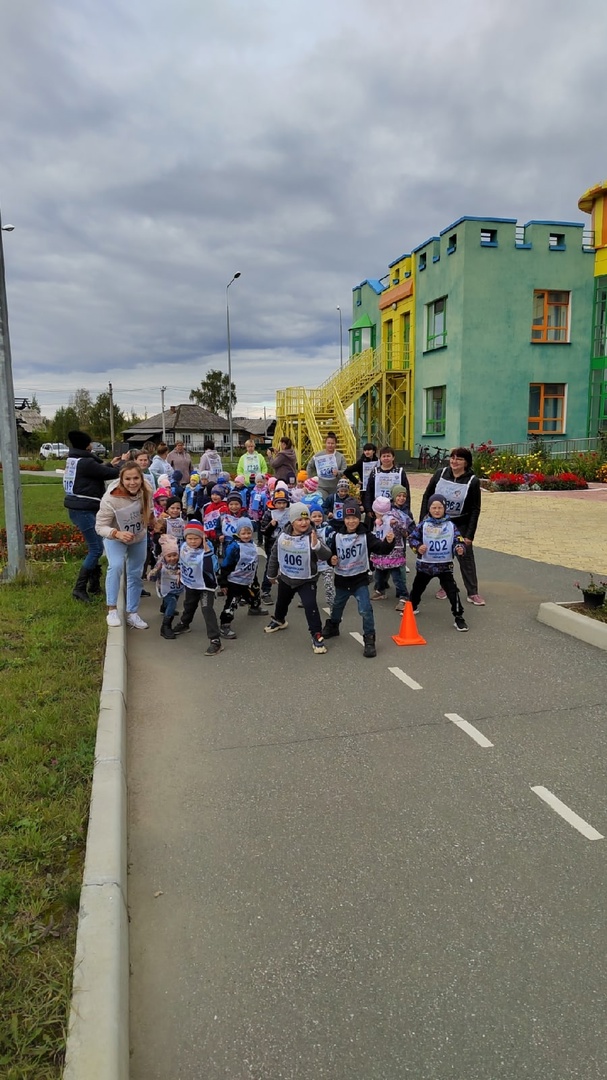 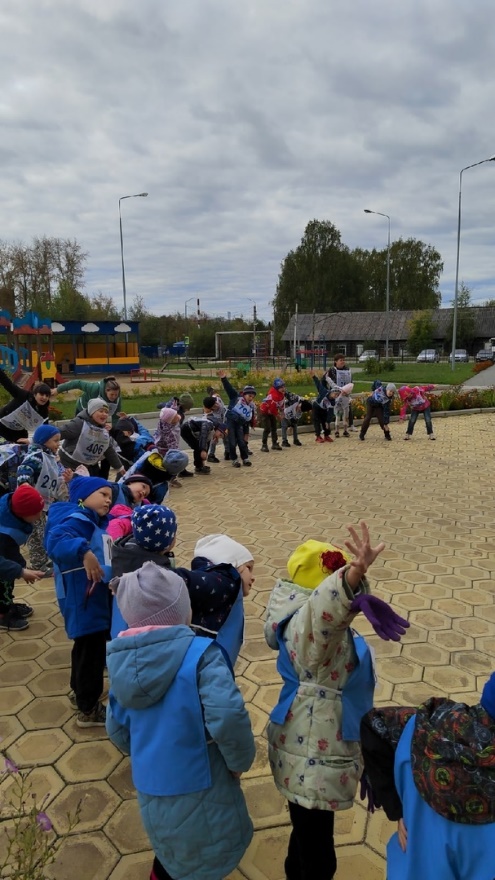 